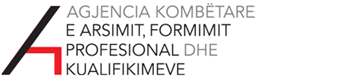 AGJENCIA KOMBËTARE E ARSIMIT, FORMIMIT PROFESIONAL DHE KUALIFKIMIEVENDËRTIMI I TESTEVE TË PROVIMEVE TË KUALIFIKIMIT TË MËSIMDHËNËSVE TË AFPBazuar në Urdhërin e AKAFPK, Nr: 24, datë 12.9.2022 për “Krijimin e Komisionit të Kualifikimit të Mësimdhënësve të Arsimit dhe Formimit Profesional”, pikës 2, shkronjës “h”,  Komisioni për Kualifikimin e Mësimdhënësve të AFP ka përcaktuar formatin, rubrikat, numrin e njësive, pikëzimin dhe peshat sipas fushave përmbajtësore për të dy testet e provimeve të kualifikimit të mësimdhënësve të AFP (për Grupin A dhe Grupin B). Testet e provimeve të kualifikimit të mësimdhënësve të AFP do të jenë me karakteristikat e mëposhtme: Testi kryhet me shkrim, në format A4, të printuar me shkrim “Times New Roman”, 12.Kohëzgjatja e testit është 1 orë e 30 minuta.Testi vlerësohet maksimalisht me 50 pikëNdërtimi i testit është si më poshtë:Testi përmban gjithësej 30 njësi testi;20 njësi testi janë me përgjigje të mbyllura (standarde), të cilat përbëjnë 20 pikë të testit;  10 njësi testi janë me përgjigje të hapura (të strukturuara), të cilat përbëjnë 30 pikë të testit; Bazuar në programet përkatëse të kualifikimit, fushat përmbajtësore në të cilat fokusohen njësitë (pyetjet) e testeve, si dhe peshat e përafërta përkatëse, janë si më poshtë:Dokumentet zyrtare të përgjithshme dhe specifike për AFP (20%)Didaktika dhe veçoritë e saj në AFP (30%)Vlerësimi i të nxënit në AFP (20%)Krijimi i atmosferës pozitive në proçesin mësimor (10%)Mjedisi dhe mësimi digjital në AFP (10%)Zhvillimi profesional në profesionin përkatës (6%)Aspekte të drejtshkrimit të gjuhës shqipe (4%)Komisioni i Kualifikimit të Mësimdhënësve në AFPTiranë, 18.10.2022